Verhaltensweisen 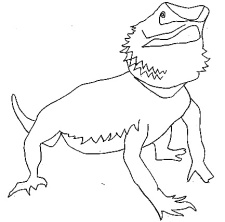 Vermutung: Wie wird sich ein männlicher Bartagam verhalten, wenn ein anderer männlicher Bartagam in sein Revier eindringt? Stelle eine Vermutung auf und begründe diese!________________________________________________________________________________________________________________________________________________________________________________________________Überprüfung der Vermutung mittels eines Experiments: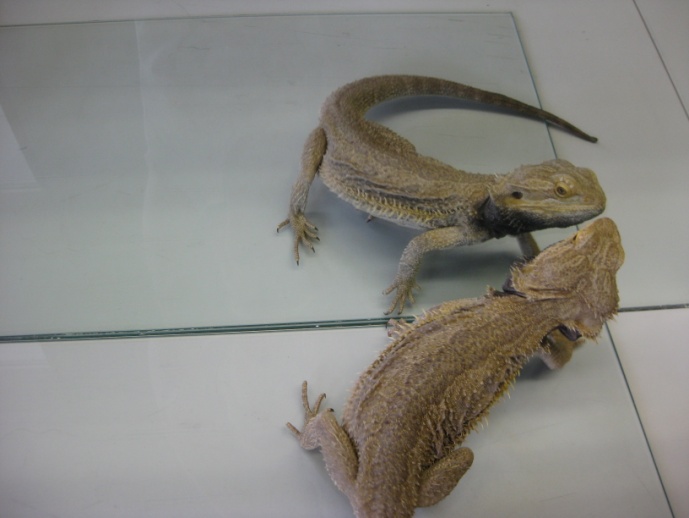 Material:einen Spiegel,einen Laufstall,einen männlichen Bartagamen,Durchführung:Baue das Laufterrarium auf.Stelle den Spiegel in das Terrarium. Achte darauf, dass dieser sicher steht!Setze den männlichen Bartagamen vor den Spiegel.Beobachte das Verhalten des Bartagamen.Beobachtung:  Beschreibe das Verhalten des Bartagamen! ________________________________________________________________________________________________________________________________________________________________________________________________________________________________________________________________________________________________________________________________Ergebnis: Leite aus deinen Beobachtungen Verhaltensweisen ab, die                  Bartagamen zur Revierverteidigung zeigen.  _______________________________________________________________________________________________________________________________________________________________________________________________________________________________________________________________________________________________________________________________________________________________________________________________Auswertung: Erläutere, ob das Experiment deine Vermutung bestätigt oder deine                                                                                 Vermutung widerlegt! _______________________________________________________________________________________________________________________________________________________________________________________________________________________________________________________________________________________________________________________________Das Bartagamen-Verhaltens-MemoryArbeitsauftrag:An dieser Station befindet sich ein Memory, welches ihr nun miteinander spielen sollt. Ziel ist es, den verschiedenen Verhaltensweisen jeweils den richtigen Gedanken der Bartagame zuzuordnen.Dieselbe Schriftfarbe ergibt jeweils ein richtiges Pärchen.Hier ein Beispiel:Wenn ihr nach dem Memory noch Zeit habt, bearbeitet Aufgabe 1 und 2.Aufgabe 1: Setze die passenden Wörter in die Lücken ein!In ihrem natürlichen Lebensraum sind Bartagamen _______________________. Sie haben ein eigenes____________, das sie gegen andere Bartagamen verteidigen. Wenn ein Männchen in das ____________ eines anderen Männchens eindringt, beginnt dieses mit dem  ____________ zu____________.  Auch färbt sich die Haut unterhalb des Kopfes ____________, um eine Angriffsbereitschaft zu signalisieren. Zudem  ____________ der Bartagamen seinen gesamten Körper ab. Möchte sich eines der Männchen ergeben, so beginnt es mit seinem ____________ zu ____________.  Möchte ein Männchen hingegen einem Weibchen imponieren, so nickt es mit einem _____________ Körper. einzusetzende Wörter: Arm, erhobenen, Kopf, winken, dunkel, Einzelgänger, nicken,                                       Revier,  flacht, TerritoriumAufgabe 2: Ordne den Verhaltensweisen den jeweils passenden Grund zu: au